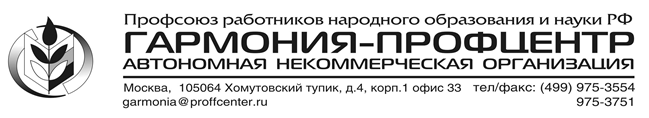 Уважаемые коллеги!ПРИГЛАШАЕМ ОТДОХНУТЬ!Оздоровительный комплекс для отдыха детей, молодежи, студентов и родителей с детьми «КОСМОС» расположен в экологически чистом регионе Украины, на самом берегу Чёрного моря в зоне отдыха с. Рыбаковка.Неподалёку находится уникальное грязе-солевое озеро Тузлы. Благодаря сочетанию моря, степи, солёного озера и хвойного леса воздух в зоне отдыха оказывает благотворное влияние на органы дыхания, сердечно-сосудистую и нервную системы.ОЗДОРОВИТЕЛЬНЫЙ КОМПЛЕКС «КОСМОС»Размещение: двухэтажном корпусе, 1-комнатные 2-3-х местные номера с удобствами (туалет, умывальник, душ в номере), холодильник, телевизор, кондиционер.Водоснабжение: холодная, горячая вода круглосуточно.Питание:  3-х  разовое (завтрак, обед, ужин).Купание: до моря 70 метров, пляж песчаный (навесы, шезлонги), вход пологий.Инфраструктура ДОЛ «Космос»: Детская спортивная площадка, анимация, вечернее шоу, вечерняя дискотека (взрослая и детская), медпункт.Активному и позитивному отдыху способствует развитая инфраструктура курортной зоны. К услугам отдыхающих магазины, рестораны, бары, кафе и дискотеки на самом берегу моря, кинотеатр, игровые залы, биллиардные клубы, лунопарк, водные аттракционы на пляже. На рынке в изобилии представлены фрукты, овощи и другие дары природы. Работают почта, отделение связи, сберегательный банк, пункты обмена валюты.С автобусной станции следуют рейсовые автобусы в Одессу, Николаев, Коблево, Очаков. Здесь же организуются экскурсии.Проезд: от ж/д вокзала г. Одесса, далее на автобусе; от ж/д вокзала г. Николаев, далее на автобусе.График заездов20.07.14 -02.08.14;03.08.14-16.08.14;17.08.14-30.08.14.Стоимость путевки 16.900 рублей.Скидки для детей до 10 лет - 8% от стоимости путевки.Документы: российский или заграничный паспорт, свидетельство о рождении ребенка, медицинская справка о состоянии здоровья ребёнка.Важно! Расчетный час с 12:00 текущего дня заезда  до 12:00 дня выезда.